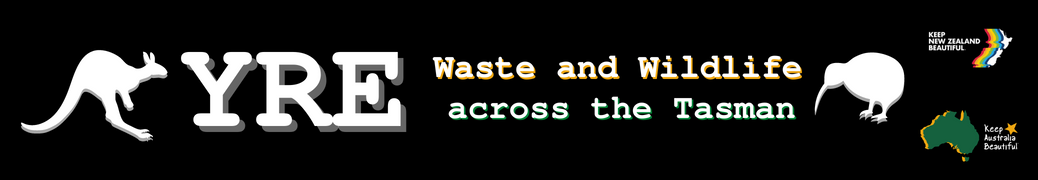 International Collaboration - 2023Please complete this form. We will endeavour to facilitate a suitable match, however this is dependent on availability.  Once matched schools have agreed to a partnership then it will be the responsibility of the schools involved to maintain the relationship.Please return to Hailey by Friday 24 March 2023 at hailey@kab.org.au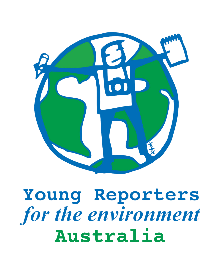 Name of SchoolContact teacherContact email addressNumber of students involved?Age Group (e.g. 11-14, 15-18)Please choose one of the preferred methods of reporting:ArticlePhoto StoryVideoStudents can choose any report option Preferred means of communication (School email or video chat (Zoom)) – with the other teacherWhat methods do you currently use to connect/communicate with students online? I.e. Google classroom, email, zoom, etcEstimated date students will start working on their projectsComments (if applicable)